Twitter:Does your arts org partner with exceptional businesses? Do they have exceptional involvement with the arts that enrich the workplace and the community? If so, nominate them for the BCA10, a national award through @Americans4Arts! bit.ly/2KrwwHW Are you looking for a way to recognize your best corporate partner for their exceptional contribution to advancing the arts in the community and workplace? Nominate them for this prestigious national honor, the BCA10 awards through @Americans4Arts and celebrate together at our fall gala in NYC! bit.ly/2KrwwHW Facebook:Each year, @Americans for the Arts celebrates companies and individuals that set the standard for excellence, serving as role models for others to follow.  Do you know any businesses or leaders that have exceptional partnerships with the arts that enrich the workplace and community? Nominate them for the BCA 10: Best Businesses Partnering with the Arts in America, the Leadership Award, or the David Rockefeller pARTnership Award. Learn more about these honors and nominate companies here: https://www.americansforthearts.org/events/bca-10/nominations  Can you name a business or business leader that is championing the arts in their community or workplace? Nominate them for a national honor, the BCA 10: Best Businesses Partnering with the Arts in America, the Leadership Award, or the David Rockefeller pARTnership Award. Learn more about these awards and nominate companies here: https://www.americansforthearts.org/events/bca-10/nominations  Newsletter:BCA 10 Nominations Now Open!Each year, Americans for the Arts celebrates companies and individuals that set the standard for excellence, serving as role models for others to follow. The honorees are celebrated each Fall at the BCA 10: Best Businesses Partnering with the Arts in America gala in New York City.Nominate a business for their exceptional involvement with the arts that enrich the workplace, education, and the community.Nominate a business person for the Leadership Award, which recognizes an individual for his/her extraordinary vision, leadership, and commitment to supporting the arts.Nominate a business and an and arts organization (or artist) for The David Rockefeller pARTnership Award, which recognizes an exceptional project, program, or initiative that represents a true alliance, collaboration, or exchange between the two.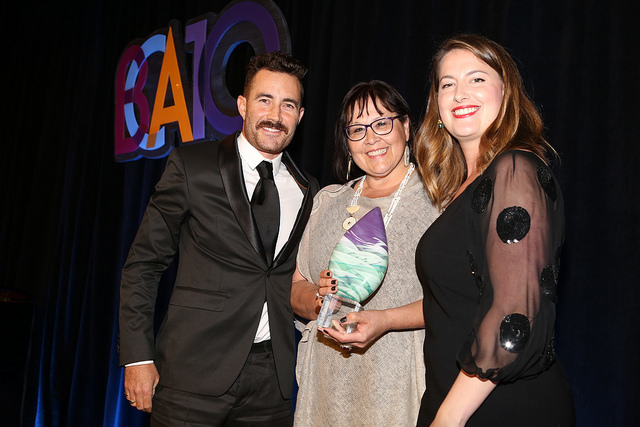 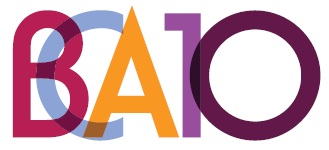 